Domenica 31 gennaio 2021 – Festa di San Giovanni Bosco MONIZIONE E GESTO INIZIALELettore:Oggi celebriamo la Festa di San Giovanni Bosco, patrono degli educatori e dei nostri Oratori. Affidiamo a lui il nostro mandato educativo e il nostro Oratorio perché, seguendo il suo esempio, possiamo sempre essere fedeli alla realtà e capaci di prendere per mano ogni ragazzo nell’accompagnarlo all’incontro con il Signore. Cominciamo questa celebrazione, ponendo ai piedi dell’altare un grande braciere: perché il fumo dell’incenso possa portare verso l’alto la nostra preghiera e il suo profumo possa riempire la nostra chiesa.  In qualche istante di silenzio, confidiamo al Signore il desiderio di cura educativa cui siamo chiamati e che desideriamo confermare. Possiamo pensare in modo particolare al contesto dell’Oratorio, così come a quello quotidiano della famiglia, delle amicizie o del lavoro, ricordandoci che tutti abbiamo qualcosa da donare agli altri, fosse anche solo la nostra capacità di fischiare, come il piccolo Bartolomeo Garelli, primo adolescente dell’Oratorio di San Giovanni Bosco. 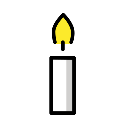 PREGHIERE DEI FEDELICelebrante:Ora, con lo sguardo verso l’alto e con il cuore aperto, rivolgiamo a Dio la nostra preghiera, dicendo:Padre, ascoltaci!Per la Chiesa, perché sia sempre più presenza luminosa di Gesù nel mondo, nel suo essere comunità di credenti che sperano, condividono e ascoltano ciò a cui sono chiamati a credere e a vivere: il comandamento nuovo dell’amore. Preghiamo.Per il Papa, i Vescovi e i nostri sacerdoti, perché, ancorati all’amore di Cristo e sostenuti dalla comunità cristiana, non perdano mai l’entusiasmo e il desiderio di annunciare Cristo ad ogni uomo. Preghiamo. Per tutti gli Oratori, perché non si arrendano di fronte alle difficoltà di questo tempo e trovino le modalità possibili per continuare ad essere, oggi e in futuro, casa che accoglie, cortile per incontrare gli amici, scuola che avvia alla vita e parrocchia che evangelizza. Preghiamo. Preghiamo per tutti gli educatori, perchè siano segni coraggiosi e pazienti di un Dio che non smette mai di prendersi cura dei suoi figli. Preghiamo.Per noi qui riuniti e tutte le famiglie, perché non ci sentiamo mai soli nell’affascinante e complessa missione educativa. Preghiamo. PREGHIERA DOPO LA COMUNIONE Lettore:Padre e Maestro della gioventù,San Giovanni Bosco,docile ai doni dello Spiritoe aperto alle realtà del tuo temposei stato per i giovani,soprattutto per i piccoli e i poveri,segno dell'amore e della predilezione di Dio. Sii nostra guida nel cammino di amicizia con il Signore Gesù,in modo che scopriamo in Lui e nel suo Vangelo il senso della nostra vita e la fonte della vera felicità.Aiutaci a rispondere con generositàalla vocazione che abbiamo ricevuta da Dio, per essere nella vita quotidiana costruttori di comunione, e collaborare con entusiasmo, in comunione con tutta la Chiesa, all'edificazione della civiltà dell'amore.Ottienici la grazia della perseveranzanel vivere una misura alta di vita cristiana, secondo lo spirito delle beatitudini; e fa' che, guidati da Maria Ausiliatrice, possiamo trovarci un giorno con te nella grande famiglia del cielo. Amen.